Can your child tell you what different pictures they see?Then ask them what sound they start with, or what sound they hear at the beginning. 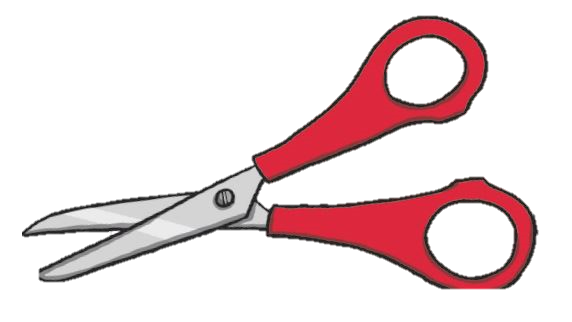 s s sock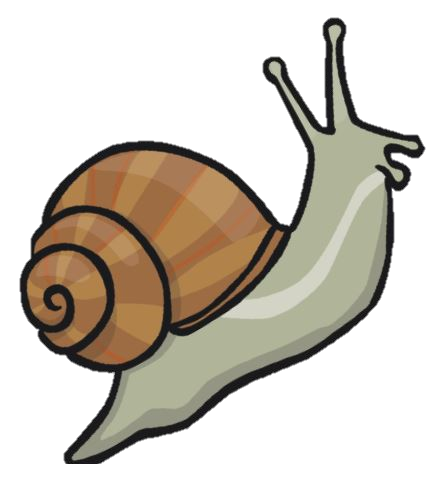 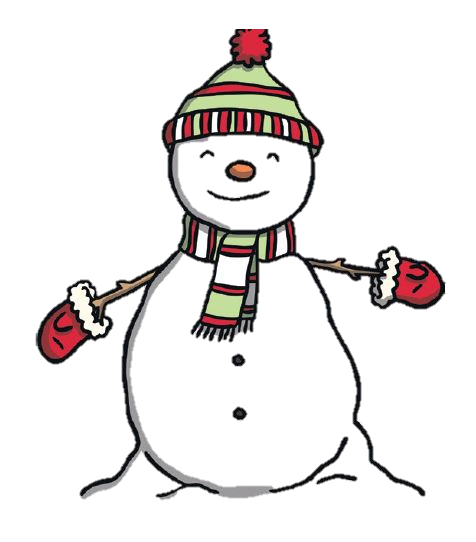 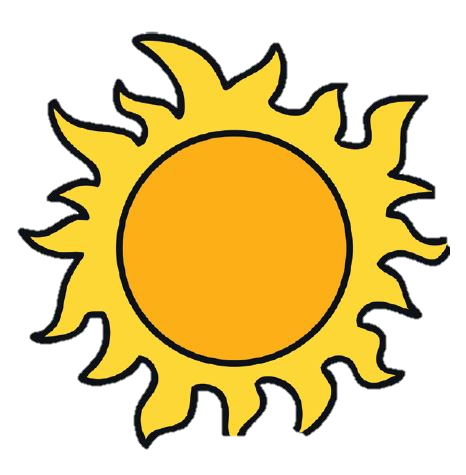 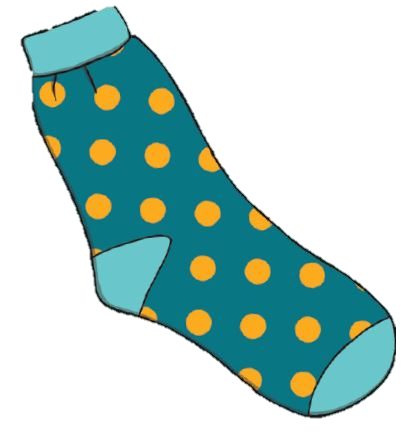 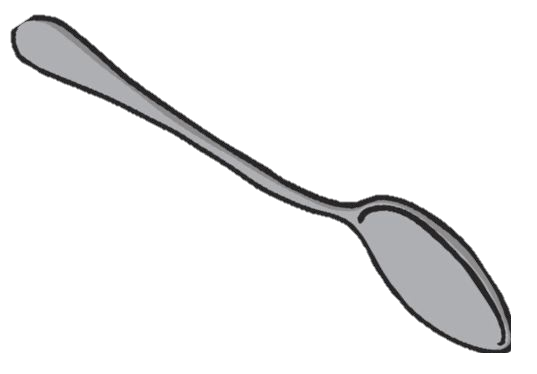 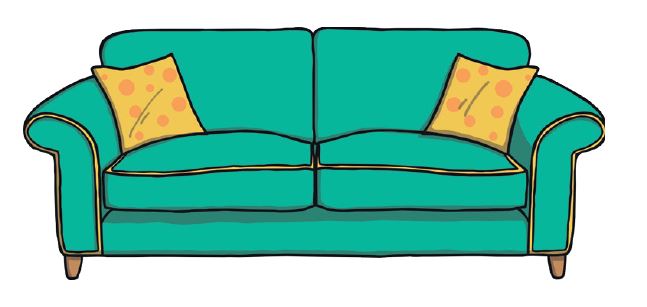 